 March 2021 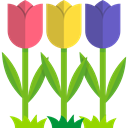                      Sunday                             Monday                            Tuesday                         Wednesday                      Thursday                            Friday                         Saturday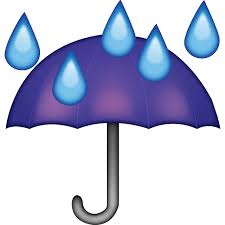 110am Keep fitMusic with Russ afternoon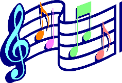 210am Friendly VisitsWord & Music with Cathy in the afternoon(Black History)310am Keep fitChurch in the afternoon410am Coffee club2:00 Bingo 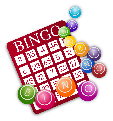 510am Keep fitJeopardy in the afternoon6 7Friendly visits8 International Workmen Day10am Keep fitMusic with Russ afternoon9  Italian Day10am Friendly VisitsWord & Music with Cathy in the afternoon1010am Keep fitChurch in the afternoon1110am Coffee clubBalloon badminton in the afternoon12 Food and Nutrition month10am Keep fit & Fruit Smoothies2:00 Bingo13Friendly visits14Friendly visits1510am Keep fitMusic with Russ afternoon16  10am Friendly VisitsWord & Music with Cathy in the afternoon17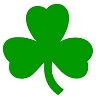 Activity to be announcedHappy St.Patricks Day1810am Coffee clubGardening Craft “Chia Pets”1910am Keep fitFloor Hockey in the afternoon20First Day of Spring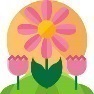 21Friendly visits2211am Elders Council MeetingMusic with Russ afternoon2310am Keep fitWord & Music with Cathy in the afternoonOut for a drive in the afternoon2410am Keep fitChurch in the afternoon 2510am Tim Hortons Drive through2:00 MerchandiseBingo2610am Keep fitEaster Craft in the afternoon27Contacts: Recreation Therapist- Georgina Megens (885-2562) & Recreation Coordinator- Sandra Carver (885-3638)28Friendly visits29   10am Keep fitMusic with Russ afternoon30 Friendly Visits in the AMOut for a DriveWord & music with Cathy in the Afternoon31   10am Keep fitChurch in the afternoon